For the purpose of national external moderation:only six WORD templates are required where availablesamples are not required to be randomly selectedthere should be one each of N, A, M, E and up to 2 othersdescriptions of evidence and explanations of judgements are not required for all other students, and a spreadsheet may be used.			Alternative Evidence Gathering Template – Internal AssessmentAlternative Evidence Gathering Template – Internal AssessmentAlternative Evidence Gathering Template – Internal AssessmentAlternative Evidence Gathering Template – Internal AssessmentAlternative Evidence Gathering Template – Internal AssessmentAlternative Evidence Gathering Template – Internal AssessmentAlternative Evidence Gathering Template – Internal AssessmentAlternative Evidence Gathering Template – Internal AssessmentAlternative Evidence Gathering Template – Internal AssessmentAlternative Evidence Gathering Template – Internal AssessmentAlternative Evidence Gathering Template – Internal AssessmentAlternative Evidence Gathering Template – Internal AssessmentAlternative Evidence Gathering Template – Internal AssessmentAlternative Evidence Gathering Template – Internal AssessmentAlternative Evidence Gathering Template – Internal AssessmentAlternative Evidence Gathering Template – Internal Assessment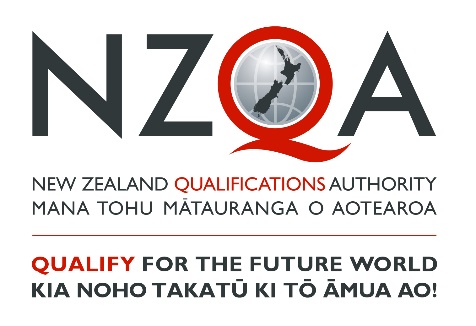 These templates must only be used to record student achievement and report results where remote assessment is the only practical option and the collection of direct assessment evidence from students has not been at all possible. ‘Alternative Evidence’ is student evidence for internally assessed standards that has been seen or heard within the teaching and learning programme. These templates do not signal a reduction in what is accepted for each grade, but rather a means of summarising evidence for reporting. These templates must be viewed in conjunction with the standard and assessment advice forwarded to schools to ensure that valid, credible and reliable assessment and learning has occurred before the standard is awarded. While physical evidence of student work does not need to be attached, the assessor decisions made must also be verified internally before reporting results.These templates must only be used to record student achievement and report results where remote assessment is the only practical option and the collection of direct assessment evidence from students has not been at all possible. ‘Alternative Evidence’ is student evidence for internally assessed standards that has been seen or heard within the teaching and learning programme. These templates do not signal a reduction in what is accepted for each grade, but rather a means of summarising evidence for reporting. These templates must be viewed in conjunction with the standard and assessment advice forwarded to schools to ensure that valid, credible and reliable assessment and learning has occurred before the standard is awarded. While physical evidence of student work does not need to be attached, the assessor decisions made must also be verified internally before reporting results.These templates must only be used to record student achievement and report results where remote assessment is the only practical option and the collection of direct assessment evidence from students has not been at all possible. ‘Alternative Evidence’ is student evidence for internally assessed standards that has been seen or heard within the teaching and learning programme. These templates do not signal a reduction in what is accepted for each grade, but rather a means of summarising evidence for reporting. These templates must be viewed in conjunction with the standard and assessment advice forwarded to schools to ensure that valid, credible and reliable assessment and learning has occurred before the standard is awarded. While physical evidence of student work does not need to be attached, the assessor decisions made must also be verified internally before reporting results.These templates must only be used to record student achievement and report results where remote assessment is the only practical option and the collection of direct assessment evidence from students has not been at all possible. ‘Alternative Evidence’ is student evidence for internally assessed standards that has been seen or heard within the teaching and learning programme. These templates do not signal a reduction in what is accepted for each grade, but rather a means of summarising evidence for reporting. These templates must be viewed in conjunction with the standard and assessment advice forwarded to schools to ensure that valid, credible and reliable assessment and learning has occurred before the standard is awarded. While physical evidence of student work does not need to be attached, the assessor decisions made must also be verified internally before reporting results.These templates must only be used to record student achievement and report results where remote assessment is the only practical option and the collection of direct assessment evidence from students has not been at all possible. ‘Alternative Evidence’ is student evidence for internally assessed standards that has been seen or heard within the teaching and learning programme. These templates do not signal a reduction in what is accepted for each grade, but rather a means of summarising evidence for reporting. These templates must be viewed in conjunction with the standard and assessment advice forwarded to schools to ensure that valid, credible and reliable assessment and learning has occurred before the standard is awarded. While physical evidence of student work does not need to be attached, the assessor decisions made must also be verified internally before reporting results.These templates must only be used to record student achievement and report results where remote assessment is the only practical option and the collection of direct assessment evidence from students has not been at all possible. ‘Alternative Evidence’ is student evidence for internally assessed standards that has been seen or heard within the teaching and learning programme. These templates do not signal a reduction in what is accepted for each grade, but rather a means of summarising evidence for reporting. These templates must be viewed in conjunction with the standard and assessment advice forwarded to schools to ensure that valid, credible and reliable assessment and learning has occurred before the standard is awarded. While physical evidence of student work does not need to be attached, the assessor decisions made must also be verified internally before reporting results.These templates must only be used to record student achievement and report results where remote assessment is the only practical option and the collection of direct assessment evidence from students has not been at all possible. ‘Alternative Evidence’ is student evidence for internally assessed standards that has been seen or heard within the teaching and learning programme. These templates do not signal a reduction in what is accepted for each grade, but rather a means of summarising evidence for reporting. These templates must be viewed in conjunction with the standard and assessment advice forwarded to schools to ensure that valid, credible and reliable assessment and learning has occurred before the standard is awarded. While physical evidence of student work does not need to be attached, the assessor decisions made must also be verified internally before reporting results.These templates must only be used to record student achievement and report results where remote assessment is the only practical option and the collection of direct assessment evidence from students has not been at all possible. ‘Alternative Evidence’ is student evidence for internally assessed standards that has been seen or heard within the teaching and learning programme. These templates do not signal a reduction in what is accepted for each grade, but rather a means of summarising evidence for reporting. These templates must be viewed in conjunction with the standard and assessment advice forwarded to schools to ensure that valid, credible and reliable assessment and learning has occurred before the standard is awarded. While physical evidence of student work does not need to be attached, the assessor decisions made must also be verified internally before reporting results.These templates must only be used to record student achievement and report results where remote assessment is the only practical option and the collection of direct assessment evidence from students has not been at all possible. ‘Alternative Evidence’ is student evidence for internally assessed standards that has been seen or heard within the teaching and learning programme. These templates do not signal a reduction in what is accepted for each grade, but rather a means of summarising evidence for reporting. These templates must be viewed in conjunction with the standard and assessment advice forwarded to schools to ensure that valid, credible and reliable assessment and learning has occurred before the standard is awarded. While physical evidence of student work does not need to be attached, the assessor decisions made must also be verified internally before reporting results.These templates must only be used to record student achievement and report results where remote assessment is the only practical option and the collection of direct assessment evidence from students has not been at all possible. ‘Alternative Evidence’ is student evidence for internally assessed standards that has been seen or heard within the teaching and learning programme. These templates do not signal a reduction in what is accepted for each grade, but rather a means of summarising evidence for reporting. These templates must be viewed in conjunction with the standard and assessment advice forwarded to schools to ensure that valid, credible and reliable assessment and learning has occurred before the standard is awarded. While physical evidence of student work does not need to be attached, the assessor decisions made must also be verified internally before reporting results.These templates must only be used to record student achievement and report results where remote assessment is the only practical option and the collection of direct assessment evidence from students has not been at all possible. ‘Alternative Evidence’ is student evidence for internally assessed standards that has been seen or heard within the teaching and learning programme. These templates do not signal a reduction in what is accepted for each grade, but rather a means of summarising evidence for reporting. These templates must be viewed in conjunction with the standard and assessment advice forwarded to schools to ensure that valid, credible and reliable assessment and learning has occurred before the standard is awarded. While physical evidence of student work does not need to be attached, the assessor decisions made must also be verified internally before reporting results.These templates must only be used to record student achievement and report results where remote assessment is the only practical option and the collection of direct assessment evidence from students has not been at all possible. ‘Alternative Evidence’ is student evidence for internally assessed standards that has been seen or heard within the teaching and learning programme. These templates do not signal a reduction in what is accepted for each grade, but rather a means of summarising evidence for reporting. These templates must be viewed in conjunction with the standard and assessment advice forwarded to schools to ensure that valid, credible and reliable assessment and learning has occurred before the standard is awarded. While physical evidence of student work does not need to be attached, the assessor decisions made must also be verified internally before reporting results.These templates must only be used to record student achievement and report results where remote assessment is the only practical option and the collection of direct assessment evidence from students has not been at all possible. ‘Alternative Evidence’ is student evidence for internally assessed standards that has been seen or heard within the teaching and learning programme. These templates do not signal a reduction in what is accepted for each grade, but rather a means of summarising evidence for reporting. These templates must be viewed in conjunction with the standard and assessment advice forwarded to schools to ensure that valid, credible and reliable assessment and learning has occurred before the standard is awarded. While physical evidence of student work does not need to be attached, the assessor decisions made must also be verified internally before reporting results.These templates must only be used to record student achievement and report results where remote assessment is the only practical option and the collection of direct assessment evidence from students has not been at all possible. ‘Alternative Evidence’ is student evidence for internally assessed standards that has been seen or heard within the teaching and learning programme. These templates do not signal a reduction in what is accepted for each grade, but rather a means of summarising evidence for reporting. These templates must be viewed in conjunction with the standard and assessment advice forwarded to schools to ensure that valid, credible and reliable assessment and learning has occurred before the standard is awarded. While physical evidence of student work does not need to be attached, the assessor decisions made must also be verified internally before reporting results.These templates must only be used to record student achievement and report results where remote assessment is the only practical option and the collection of direct assessment evidence from students has not been at all possible. ‘Alternative Evidence’ is student evidence for internally assessed standards that has been seen or heard within the teaching and learning programme. These templates do not signal a reduction in what is accepted for each grade, but rather a means of summarising evidence for reporting. These templates must be viewed in conjunction with the standard and assessment advice forwarded to schools to ensure that valid, credible and reliable assessment and learning has occurred before the standard is awarded. While physical evidence of student work does not need to be attached, the assessor decisions made must also be verified internally before reporting results.These templates must only be used to record student achievement and report results where remote assessment is the only practical option and the collection of direct assessment evidence from students has not been at all possible. ‘Alternative Evidence’ is student evidence for internally assessed standards that has been seen or heard within the teaching and learning programme. These templates do not signal a reduction in what is accepted for each grade, but rather a means of summarising evidence for reporting. These templates must be viewed in conjunction with the standard and assessment advice forwarded to schools to ensure that valid, credible and reliable assessment and learning has occurred before the standard is awarded. While physical evidence of student work does not need to be attached, the assessor decisions made must also be verified internally before reporting results.Student IDStudent IDStudent 1Student 1Student 1Student 1Student 1Student 1Student 1Student 1Student 1Student 1Student 1SubjectDramaDramaLevel2NotesNotesStandard No.9122191221Version2Standard TitleStandard TitleDirect a scene for drama performance Direct a scene for drama performance Direct a scene for drama performance Direct a scene for drama performance Direct a scene for drama performance Direct a scene for drama performance Direct a scene for drama performance Direct a scene for drama performance Direct a scene for drama performance Direct a scene for drama performance Direct a scene for drama performance Direct a scene for drama performance Direct a scene for drama performance Direct a scene for drama performance Credits4AchievedAchievedAchievedAchievedAchievedAchievedAchievedAchievedAchievedMeritMeritMeritMeritMeritMeritExcellenceExcellenceExcellenceDirect a scene for drama performance. Direct a scene for drama performance. Direct a scene for drama performance. Direct a scene for drama performance. Direct a scene for drama performance. Direct a scene for drama performance. Direct a scene for drama performance. Direct a scene for drama performance. Direct a scene for drama performance. Direct a scene for drama performance skilfully. Direct a scene for drama performance skilfully. Direct a scene for drama performance skilfully. Direct a scene for drama performance skilfully. Direct a scene for drama performance skilfully. Direct a scene for drama performance skilfully. Direct a scene for drama performance effectively. Direct a scene for drama performance effectively. Direct a scene for drama performance effectively. Key requirements (list):Key requirements (list):Key requirements (list):Key requirements (list):Key requirements (list):Key requirements (list):AAAMMMEDescribe or attach the evidence considered. 	Describe or attach the evidence considered. 	Describe or attach the evidence considered. 	Explain how the judgement was made.Explain how the judgement was made.Has analysed the scene: * the intention of the playwright * messages within the chosen scene * the key elements used * development of the characters. The analysis enables a concept to be developed that will maintain logic and purpose of the scene. Has analysed the scene: * the intention of the playwright * messages within the chosen scene * the key elements used * development of the characters. The analysis enables a concept to be developed that will maintain logic and purpose of the scene. Has analysed the scene: * the intention of the playwright * messages within the chosen scene * the key elements used * development of the characters. The analysis enables a concept to be developed that will maintain logic and purpose of the scene. Has analysed the scene: * the intention of the playwright * messages within the chosen scene * the key elements used * development of the characters. The analysis enables a concept to be developed that will maintain logic and purpose of the scene. Has analysed the scene: * the intention of the playwright * messages within the chosen scene * the key elements used * development of the characters. The analysis enables a concept to be developed that will maintain logic and purpose of the scene. Has analysed the scene: * the intention of the playwright * messages within the chosen scene * the key elements used * development of the characters. The analysis enables a concept to be developed that will maintain logic and purpose of the scene. Has translated the scene into performance: * casting * technologies required – lighting, sound, set, staging, props * rehearsal and production schedules. Has translated the scene into performance: * casting * technologies required – lighting, sound, set, staging, props * rehearsal and production schedules. Has translated the scene into performance: * casting * technologies required – lighting, sound, set, staging, props * rehearsal and production schedules. Has translated the scene into performance: * casting * technologies required – lighting, sound, set, staging, props * rehearsal and production schedules. Has translated the scene into performance: * casting * technologies required – lighting, sound, set, staging, props * rehearsal and production schedules. Has translated the scene into performance: * casting * technologies required – lighting, sound, set, staging, props * rehearsal and production schedules. The directorial process has been demonstrated: * conduct a read through, giving the director’s concept * facilitate the blocking, detailing, and fine detailing of the actors * specify lighting and sound cues * specify prop, costume and stage design requirements * assist actors with character development * conduct rehearsals – technical, dress, final dress * have their cast perform the scene. The directorial process has been demonstrated: * conduct a read through, giving the director’s concept * facilitate the blocking, detailing, and fine detailing of the actors * specify lighting and sound cues * specify prop, costume and stage design requirements * assist actors with character development * conduct rehearsals – technical, dress, final dress * have their cast perform the scene. The directorial process has been demonstrated: * conduct a read through, giving the director’s concept * facilitate the blocking, detailing, and fine detailing of the actors * specify lighting and sound cues * specify prop, costume and stage design requirements * assist actors with character development * conduct rehearsals – technical, dress, final dress * have their cast perform the scene. The directorial process has been demonstrated: * conduct a read through, giving the director’s concept * facilitate the blocking, detailing, and fine detailing of the actors * specify lighting and sound cues * specify prop, costume and stage design requirements * assist actors with character development * conduct rehearsals – technical, dress, final dress * have their cast perform the scene. The directorial process has been demonstrated: * conduct a read through, giving the director’s concept * facilitate the blocking, detailing, and fine detailing of the actors * specify lighting and sound cues * specify prop, costume and stage design requirements * assist actors with character development * conduct rehearsals – technical, dress, final dress * have their cast perform the scene. The directorial process has been demonstrated: * conduct a read through, giving the director’s concept * facilitate the blocking, detailing, and fine detailing of the actors * specify lighting and sound cues * specify prop, costume and stage design requirements * assist actors with character development * conduct rehearsals – technical, dress, final dress * have their cast perform the scene. The scene is performed and maintains internal coherence of the piece of work. The scene is performed and maintains internal coherence of the piece of work. The scene is performed and maintains internal coherence of the piece of work. The scene is performed and maintains internal coherence of the piece of work. The scene is performed and maintains internal coherence of the piece of work. The scene is performed and maintains internal coherence of the piece of work. The director has worked with competence, control and purpose, and the scene has been translated into a cohesive work. The director has worked with competence, control and purpose, and the scene has been translated into a cohesive work. The director has worked with competence, control and purpose, and the scene has been translated into a cohesive work. The director has worked with competence, control and purpose, and the scene has been translated into a cohesive work. The director has worked with competence, control and purpose, and the scene has been translated into a cohesive work. The director has worked with competence, control and purpose, and the scene has been translated into a cohesive work. The director has translated the scene convincingly, capturing the essence of the dramatic context with impact. The director has translated the scene convincingly, capturing the essence of the dramatic context with impact. The director has translated the scene convincingly, capturing the essence of the dramatic context with impact. The director has translated the scene convincingly, capturing the essence of the dramatic context with impact. The director has translated the scene convincingly, capturing the essence of the dramatic context with impact. The director has translated the scene convincingly, capturing the essence of the dramatic context with impact. Sufficiency statementSufficiency statementSufficiency statementSufficiency statementSufficiency statementSufficiency statementSufficiency statementSufficiency statementSufficiency statementSufficiency statementSufficiency statementSufficiency statementSufficiency statementInternal Verification Internal Verification Internal Verification Internal Verification Internal Verification AchievementAll of A is required All of A is required All of A is required All of A is required All of A is required All of A is required All of A is required All of A is required All of A is required All of A is required All of A is required All of A is required Assessor:                                              Date: 	Assessor:                                              Date: 	Assessor:                                              Date: 	Assessor:                                              Date: 	Assessor:                                              Date: 	MeritAll of A and M is required All of A and M is required All of A and M is required All of A and M is required All of A and M is required All of A and M is required All of A and M is required All of A and M is required All of A and M is required All of A and M is required All of A and M is required All of A and M is required Verifier:                                                  Date: 	Verifier:                                                  Date: 	Verifier:                                                  Date: 	Verifier:                                                  Date: 	Verifier:                                                  Date: 	ExcellenceAll of A, M and E is required All of A, M and E is required All of A, M and E is required All of A, M and E is required All of A, M and E is required All of A, M and E is required All of A, M and E is required All of A, M and E is required All of A, M and E is required All of A, M and E is required All of A, M and E is required All of A, M and E is required Verifier’s school: 	Verifier’s school: 	Verifier’s school: 	Verifier’s school: 	Verifier’s school: 	MARK OVERALL GRADEMARK OVERALL GRADEMARK OVERALL GRADEN A A A A M M M E E Comments: 	Comments: 	Comments: 	Comments: 	Comments: 	